Информация о деятельности Женсовета  за 2023 год Деятельность Женсовета на селе способствует улучшению положения сельских жителей, укреплению семьи, сохранению культурных и духовных традиций. В течение года деятельность Женсовета не претерпела существенных изменений ни в целях, ни в формах реализации. 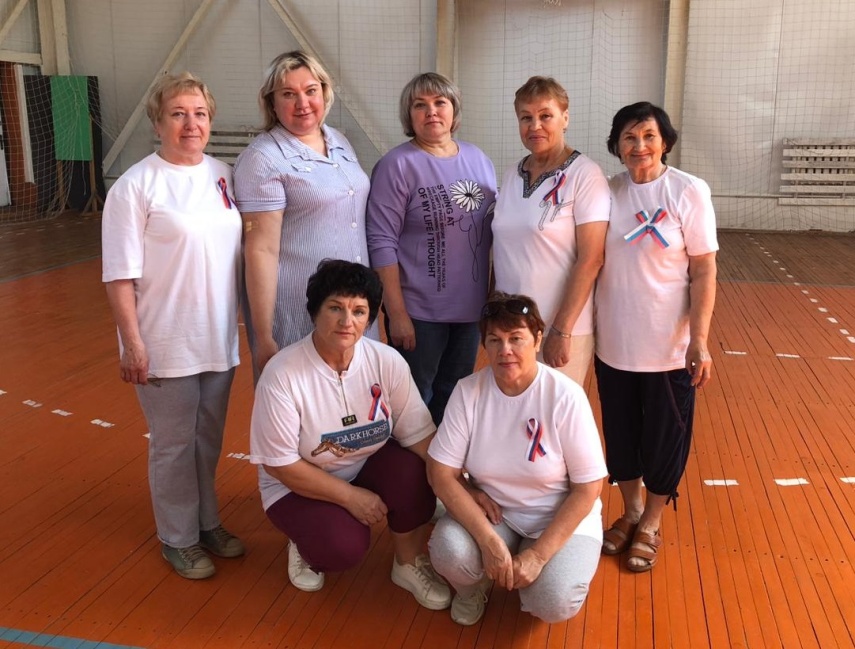 Работа Женсовета в 2023 году проводилась по утверждённому плану, в котором предусмотрена:- работа с неблагополучными семьями;- работа с несовершеннолетними;-санитарное состояние и благоустройство села;-состояние пожарной безопасности;-участие во всех сельских культурно-массовых мероприятиях.Женсовет оказывал посильную помощь неблагополучным семьям и семьям, оказавшимся в трудной жизненной ситуации, где воспитываются дети дошкольного и школьного возраста.В 2023 году было проведено 6 плановых заседаний. Выезжали к семьям, состоящим на профилактическом учете. Выезды осуществляли совместно с депутатами Таштыпского сельсовета по закрепленным участкам (округам).            Осуществлялась профилактическая работа с подростками, которые состоят на профилактическом учете.	 При главе с. Таштып в феврале месяце проходило расширенное заседание Общественного совета. От Женсовета на заседании присутствовала Артамонова Е.А. По результатам заседания Общественного совета было принято решение:  -перечислить денежные средства на специальный счет;-сбор гуманитарных посылок участникам СВО. В течение всего года члены Женсовета  принимали активное участие в фасовке сухих супов для ребят, находящихся в зоне СВО, готовили расходный материал для плетения маскировочных сетей.В марте выезжали совместно с Советом ветеранов в национальный краеведческий музей им. Л.Р. Кизласова на выставку картин Сальвадора Дали (тема "Священное писание"). Во время экскурсии посетили гору Самохвал.	В мае месяце совместно с Советом ветеранов, учащимися ТОШ-И №1, ТСШ №2, ПУ № 16, Советом молодежи приняли участие в проведении тематического вечера "Песни в солдатских конвертах", посвященного Дню Победы. Со сцены звучали песни, написанные во время ВОВ, ребята подготовили и рассказали истории создания песен, пели вместе с хором ветеранов «Калина красная».	В июне члены Женсовета провели спортивный праздник, посвященный Дню России. Участие приняли дети из семей, состоящих на профилактическом учете. Основная цель мероприятий - патриотическое воспитание подрастающего поколения, формирование патриотических чувств, любви к отчизне, воспитание гордости за свою страну.В завершении года совместно с  МКУ «Управление образования Таштыпского района» провели муниципальный конкурс «Украсим ёлку села». Победители конкурса получили свои подарки на открытии Снежного городка.В Женсовете работает восемь человек во главе с куратором А.В. Андреевой.	Мероприятия, запланированные на 2023 год, в которых члены Женсовета принимали самое активное участие, выполнены в полном объеме.Вся деятельность Женсовета основана на принципах гласности и законности, осуществляется в соответствии с муниципальными программами.                                                                     Председатель Женсовета В.Н. Сипкина